Международный творческий проект культуры и искусства сезон 2021-22«Вдохновение. Виват-талант» Итоговый протокол конкурса творческих работ «Педагогическое мастерство»10 сентября -19 октября 2021 года, Санкт-Петербург.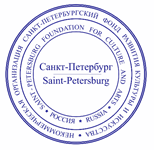 «УТВЕРЖДАЮ»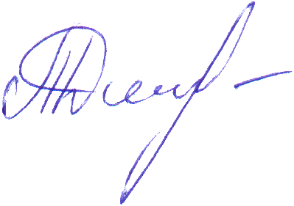 Президент Некоммерческой организации «СПб ФРКИ» _______________________Дмитришина Т.С. «18» октября 2021г.УчастникЗваниеСпециальные дипломы:Теоретические и методические работы:Теоретические и методические работы:Теоретические и методические работы:Теоретические и методические работы:Чамлик Лилия ВикторовнаАргунова Людмила Викторовна Mетодическое пособие «Домашние задания по предмету Слушание музыки для учащихся 1-3 классов ДМШ и ДШИ»Преподаватели теоретических дисциплин ДМШ № 10 г. КрасноярскНоминация «Авторские работы, методические и дидактические работы»Лауреат 1 степени«За лучшее методическое пособие для младших классов с использованием дистанционных образовательных технологий»Пантелейко Ирина ВладимировнаСборник «Нотки-леденцы» Преподаватель фортепианоСПб ГБУ ДО «Детская музыкальная школа№ 45 Пушкинского района»  Номинация «Авторские работы»Лауреат 1 степениПоскотинова Мария Александровна Доклад на тему “Формирование и развитие навыка чтения с листа на начальном и среднем этапах обучения домриста”Преподаватель класса домрыСПб ГБУ ДО “СПб ДМШ №31 г. Санкт-ПетербургНоминация «Доклад на выбранную тему»Лауреат 1 степени«За высокий профессионализм и актуальность»Коновалова Елена ЛеонидовнаРабочая программа учебного предмета ПО.01.УП.02. «Прикладное творчество» дополнительной предпрофессиональной общеобразовательной программы «Живопись» Преподаватель отделения изобразительного искусства МБУДО «Сертоловская детская школа искусств»Россия, Ленинградская область, г. СертоловоНоминация «Учебные и развивающие программы»Лауреат 1 степениСысоева Кристина ВладимировнаМетодическое пособие «Обучение с увлечением: использование игрового фольклора в работе с детьми дошкольного и младшего школьного возраста»  Преподаватель отделения музыкального искусстваМБУДО «Сертоловская детская школа искусств» 
Россия, Ленинградская область, г. СертоловоНоминация: «Авторские работы, методические и дидактические работы, репертуарные нотные сборники»Лауреат 1 степениКолесник Елена Васильевна«Методика начального этапа обучения детей 6-7 лет по классу фортепиано»Преподаватель по классу фортепианоМБУДО «Сертоловская детская школа искусств» 
Россия, Ленинградская область, г. СертоловоНоминация: «Авторские работы, методические и дидактические работы»Лауреат 1 степениБакшеев Денис СергеевичМетодическая работа «Начальный этап обучения игре на классической шестиструнной гитаре»Преподаватель по классу гитарыМБУДО «Сертоловская детская школа искусств» 
Россия, Ленинградская область, г. СертоловоНоминация: «Авторские работы, методические и дидактические работы, репертуарные нотные сборники»Лауреат 2 степениБарышникова Ирина ВитальевнаРуднева Рима РафиковнаМногофункциональное пособие «В гостях у сказки» Воспитатели ГБДОУ д/с№53Г.Санкт-Петербург, Колпинский районНоминация «Авторские работы, методические и дидактические работы»Лауреат 2 степениЛуценко Лиана АнатольевнаЛекция-концерт «Чарующие мелодии Севера»Преподаватель хоровых дисциплин Россия, г. Санкт-Петербург ДШИ им. Д.С.Бортнянского Номинация «Разработка тематического мероприятия»Лауреат 2 степениОрел Наталия НиколаевнаКурсовая работа по анализу музыкальных произведений «Особенности формообразования в «Мелодраме» А. Шёнберга»Старший преподаватель теоретических дисциплинКолледж Луганской государственной академии культуры и искусств им. М. Матусовского, отделение музыки, г.Луганск, ЛНРНоминация «Ученические (студенческие) работы»Лауреат 2 степениКапишникова Галина МихайловнаМетодический доклад «Развитие технических навыков в младших классах на основе гамм и этюдов Карла Черни»Преподаватель по классу фортепианоМБУДО «Сертоловская детская школа искусств» 
Россия, Ленинградская область, г. СертоловоНоминация «Реферат/доклад по выбранной теме»Лауреат 2 степениЗемляченко Елена АлександровнаСценарий лекции-концерта для учащихся ДМШ, «Я-русский…», посвященного творчеству С.В.Рахманинова.Преподаватель теоретических дисциплин МБУДО ТДМШ им. П.И. Чайковского, г. Таганрог.Лауреат 3 степениЗуйкина Лилия ДмитриевнаПреподаватель ОКФГБНОУ "Санкт-Петербургский музыкальный лицей" г. Санкт-ПетербургНоминация "Реферат"Лауреат 3 степениСценарно-режиссерская разработка «Осенние посиделки» Авторский коллектив:Холопова Светлана Николаевна - Педагог ДОМБУ ДО «ЦВР «Крылатый» г.о. СамараКудряшова Галина Александровна - Педагог ДО МБУ ДО «ЦВР «Крылатый» г.о. СамараНоминация «Сценарий творческого проекта»Лауреат 3 степениНотные сборникиНотные сборникиНотные сборникиНотные сборникиКоролькова Ирина СтаниславовнаСборник И.С.Королькова «Вариации и сонатины для юных пианистов» Преподаватель фортепиано  МБУ ДО ДМШ им.М.М.Ипполитова-ИвановаРоссия, г.Ростов-на-ДонуНоминация «Авторские работы, методические и дидактические работы, репертуарные нотные сборники»Лауреат 1 степениСтаровойтова Елена ВикторовнаКривенцова Татьяна Витальевна Сборник «Мелодии, которые всегда с тобой».Переложения для фортепиано в 4 рукиПреподаватели фортепианоСПб ГБУ ДО ДМШ №17 им. А.Г.РубинштейнаНоминация «Авторские работы, методические и дидактические работы, репертуарные нотные сборники»Лауреат 1 степениСкачко Лидия ВикторовнаТранскрипция для двух аккордеонов (В.Кузнецов Фортепианный цикл «Сельские зарисовки»)г.Минск, Республика Беларусь.Доцент кафедры баяна и аккордеона учреждения образования «Белорусская государственная академия музыки», кандидат искусствоведения.Номинация: «Авторские методические, дидактические и творческие работы»Категория: Учреждения высшего образованияЛауреат 1 степениКривенцова Татьяна ВитальевнаТранскрипции для аккордеона и фортепианоТ. Кривенцовой и Н.Петуховой«ТРИГУНАТМИКА»Преподаватель по классу фортепианоСПБ ГБУ ДО ДМШ №17 им. А.Г. РубинштейнаРоссия, Санкт-Петербург, г. ПетродворецНоминация «Авторские работы, методические и дидактические работы, репертуарные нотные сборники» Лауреат 2 степениСборник «От аккомпанемента к камерному ансамблю»Старовойтова Елена ВикторовнаПреподаватель фортепианоБушила Марина ВикторовнаПреподаватель кларнетаКурбанова Лейла РамизовнаПреподаватель фортепианоСПб ГБУ ДО «Детская музыкальная школа № 17 им. А. Г. Рубинштейна»Номинация «Авторские работы, методические и дидактические работы, репертуарные нотные сборники»Лауреат 3 степениТворческие сценические работы по видео-материалам:Творческие сценические работы по видео-материалам:Творческие сценические работы по видео-материалам:Творческие сценические работы по видео-материалам:Кочиева Нателла Амирановна Концертное выступление учащихся 8 классов по предмету «Концертмейстерский класс»Преподаватель концертмейстерского классаГБУ ДО "Санкт-Петербургская ДШИ №3" г. Санкт-Петербург, Россия.Номинация «Творческие и сценические работы» по видео- материаламЛауреат 1 степениРадович Виктор ЮрьевичПреподаватель по классу «тенор/тромбон» ГБПОУ г.Москвы «Академия джаза»Номинация: «Презентация концертного исполнения с использованием дистанционных технологий»Лауреат 1 степениПешеходова Полина СергеевнаПреподаватель по классу «Сольное пение» МБУ ДО г. Рыбинска «ДШИ №5», Россия, Ярославская обл.Номинация «Открытый урок»«Работа над художественно-выразительным исполнением вокальных произведений»Лауреат 2 степениШайхина Ирина КамилевнаОткрытый урок «История происхождения башкирского музыкального инструмента – думбыра»Преподаватель теоретических дисциплин Республика Башкортостан, МР Учалинский районДетская школа искусств с. Уральск – филиал МБУ ДО «ДШИ» МР Учалинский район РБНоминация «Открытый урок»Лауреат 3 степениПолякова Наталья Викторовна  Зацепина Виктория ВикторовнаВидео-презентация проекта«И музыка встала над мраком развалин…»Преподаватели музыкально - теоретических дисциплин МБУДО «РШИ» п. Рощино  Номинация «Музыкально – литературный проект»Лауреат 3 степениТемежникова Надежда АлександровнаЛекция- концерт «Памятные даты» к 180-летию со дня рождения П.И.Чайковского. Цикл «Времена года».Преподаватель теоретических и хоровых дисциплин; Россия, Ленинградская Область, г. Сертолово; ДШИНоминация «Разработка и проведение собственного проекта. Лекция- концерт»Лауреат 3 степениКуделина Анастасия АлексеевнаПрезентация «Военный духовой оркестр»Педагог дополнительного образованияМБУДО «ТЦ ДОД» Магаданская область, п. Усть -ОмчугДипломант1 степениРассказова Зорислава ВасильевнаПреподаватель по классу скрипкиМБУДО «Сертоловская детская школа искусств» 
Россия, Ленинградская область, г. СертоловоНоминация: «Концертное сценическое выступление учащихся»Дипломант 1 степениХудожественные и декоративно-прикладные работыХудожественные и декоративно-прикладные работыХудожественные и декоративно-прикладные работыХудожественные и декоративно-прикладные работыКоллекция «Графика севера»Мищенко Наталья ВасильевнаПреподаватель ДПИ и НП «Художественная обработка кожи и меха» Губарева Юлия ВалериевнаПреподаватель ДПИ и НП «Художественная роспись по дереву» Ленинградский областной колледж культуры и искусства, отделение ДП и НПНоминация «Ученические (студенческие) работы»Дипломант 1 степени